       ЛИЧНЫЙ КАБИНЕТ ГРАЖДАНИНА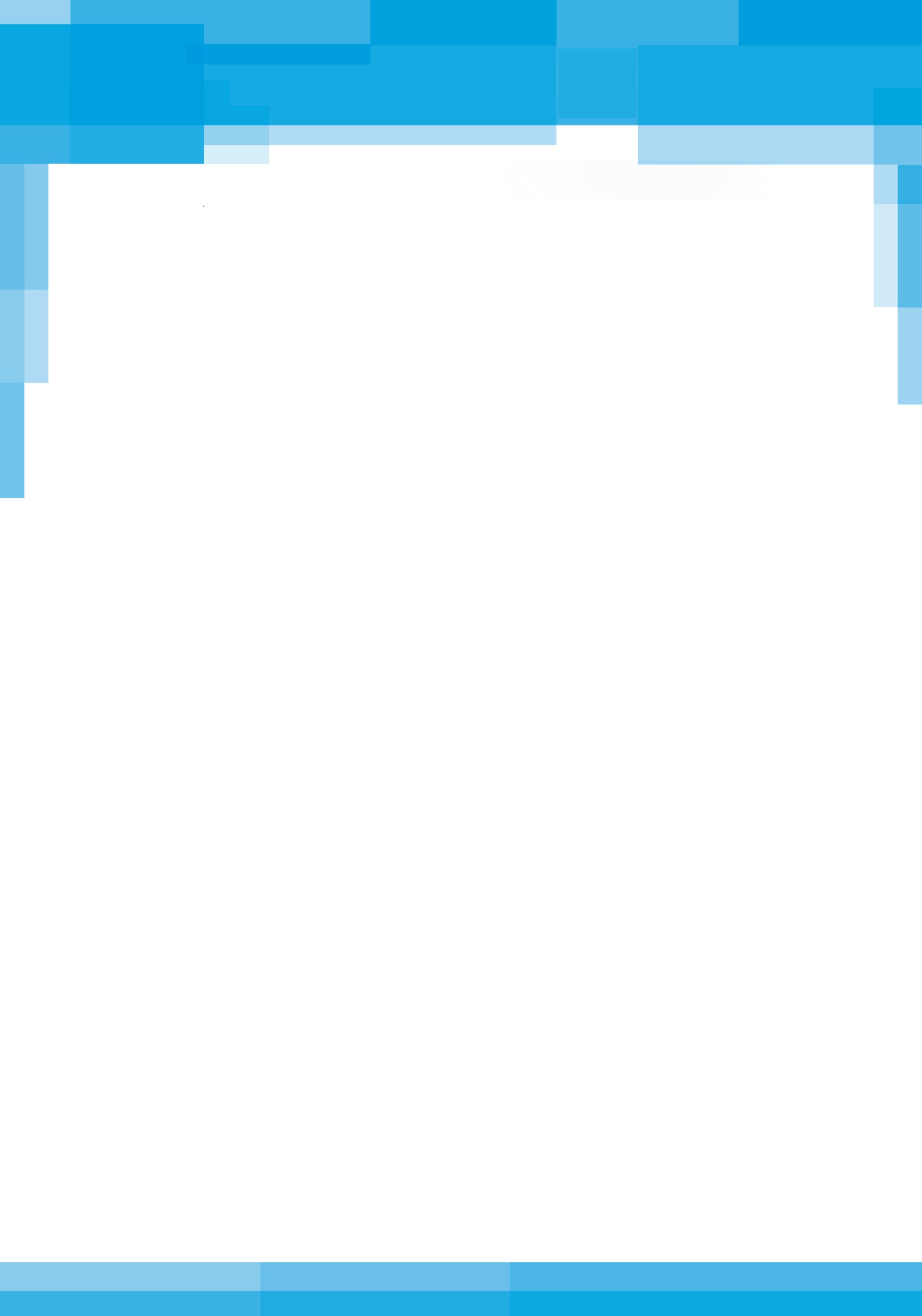 ВОСПОЛЬЗУЙТЕСЬ «ЛИЧНЫМ КАБИНЕТОМ ГРАЖДАНИНА» НА ПОРТАЛЕ ЭЛЕКТРОННЫХ УСЛУГ И СЕРВИСОВ ПФР                                  www.es.pfrf.ruУЗНАЙТЕ, СКОЛЬКО У ВАС ПЕНСИОННЫХ БАЛЛОВ!За каждый год трудовой деятельности при условии начисления работодателями страховых взносов на обязательное пенсионное страхование у вас формируются пенсионные права в виде пенсионных баллов. Для получения права на страховую пенсию необходимо сформировать не менее 30 пенсионных баллов (с 2025 года).Количество пенсионных баллов зависит от начисленных страховых взносов в систему обязательного пенсионного страхования и длительности страхового (трудового) стажа.УТОЧНИТЕ ВАШ СТАЖ!Для назначения страховой пенсии Ваш страховой (трудовой) стаж с 2024 года должен составлять не менее 15 лет (6 лет - в 2016 году).КОНТРОЛИРУЙТЕ СТРАХОВЫЕ ВЗНОСЫ, КОТОРЫЕ ПЛАТИТ ВАШ РАБОТОДАТЕЛЬ!Все сведения о Ваших пенсионных правах формируются на основе данных, полученных от работодателей. Личный кабинет позволит Вам узнать, сколько взносов перечислил работодатель на ваш пенсионный счет. Помните, что от этого зависит Ваша будущая пенсия!Также в «Личном кабинете гражданина» можно:	■	записаться на личный приём, воспользовавшись электронной очередью;	■	направить официальное обращение в онлайн-приёмную ПФР;	■	заказать документ или справку в территориальном офисе ПФР;■ заказать и распечатать  ИНФОРМАЦИЮ  о сформированных пенсионных правах (предоставляется гражданам, не являющимся пенсионерами);■	узнать историю своих обращений в ПФР	